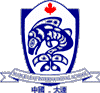 Mr. Austen’s Social Studies 10 Course OutlineEmail:  austenmapleleaf@gmail.com          Office:  O116 (visit me if you need help)Welcome to Social Studies 10!  This year we will be studying the history and geography of Canada from before the arrival of the first Europeans (about the year 1500) up to the end of the 19th century (the year 1900).  The course will be organized as follows:All homework assignments, tests and activities will help prepare you for the Social Studies 10 final exam.  It is my hope that you will develop an interest in Canadian history and geography, and that you will have fun in the process.  I invite you to come to class each day with an open mind and ready to challenge yourself.  British Columbia has established a set of goals called Prescribed Learning Outcomes, which are skills and knowledge that the Ministry of Education expects each student to be able to demonstrate.  This course will attempt to meet all of these learning outcomes.   http://www.bced.gov.bc.ca/irp/irp_ss.htmTextbook: 	Canada Revisted – By Clark and McKayCourse InformationResources for SS10 will soon be available at:  www.austenmapleleaf.weebly.com Mr. Austen’s 15 Classroom RulesPlease speak English in my classroom. It’s the only way you will get better.Attend all classes!  If you miss class, bring me a note, and get the homework and notes from a classmate.  It is your responsibility to finish and show me the work that you missed!  Extra photocopied sheets can be found in the file at the front of the class. Feel free to e-mail me at: austenmapleleafschool@gmail.comBe on time (before the bell rings) and ready to work.Ask lots of questions, but make sure to raise your hand first.Respect the opinions of others, even if you don’t agree with them.Wear your complete uniform at all times.  You will be asked to leave without it.Do your own work.  Any copying will result in zeros for both students.  Any cheating will result in a mark of zero and further disciplinary action!No cell phones in class. I will take away any cellphones that I see in my class!Pick up your garbage and put it in the trash before you leave the classroom.NO eating of any kind in the classroom, unless you bring enough for everyone.NO sleeping!  Get your sleep at night, not in my classroom. Do not talk when I am speaking or when one of your classmates is speaking.All homework is to be completed for the next class.  It is assigned for a reason.Respect yourself and respect others. Students are expected to conduct themselves in a manner that respects this code.  The use of any language or behaviors, which demonstrates racism, sexism, homophobia, violence or bullying, is completely unacceptable and will be dealt with according to school policy.Bring your smile and open mind to each and every class!  Supplies* You will be expected to bring each of these supplies to every class:   -Your homework planner	      - A binder that fits A4 paper	- A4 notebook    - Pens (blue/black & red)       - Pencil Crayons      		- TextbookMark BreakdownTerm 1Geography and Mapping SkillsThe First PeopleEuropean ExplorationEuropean ColonizationStruggle for ControlMid Term ExamTerm 2The American RevolutionThe LoyalistsUpper and Planting the Seed of NationhoodThe Drive to NationhoodThe Nation ExpandsThe Nation Has Growing PainsFinal ExamEvaluation:Midterm Exams and Final Exams:	20%In class tests and quizzes		40%Assignments & projects		          30%Participation & homework		          10%Total						100%